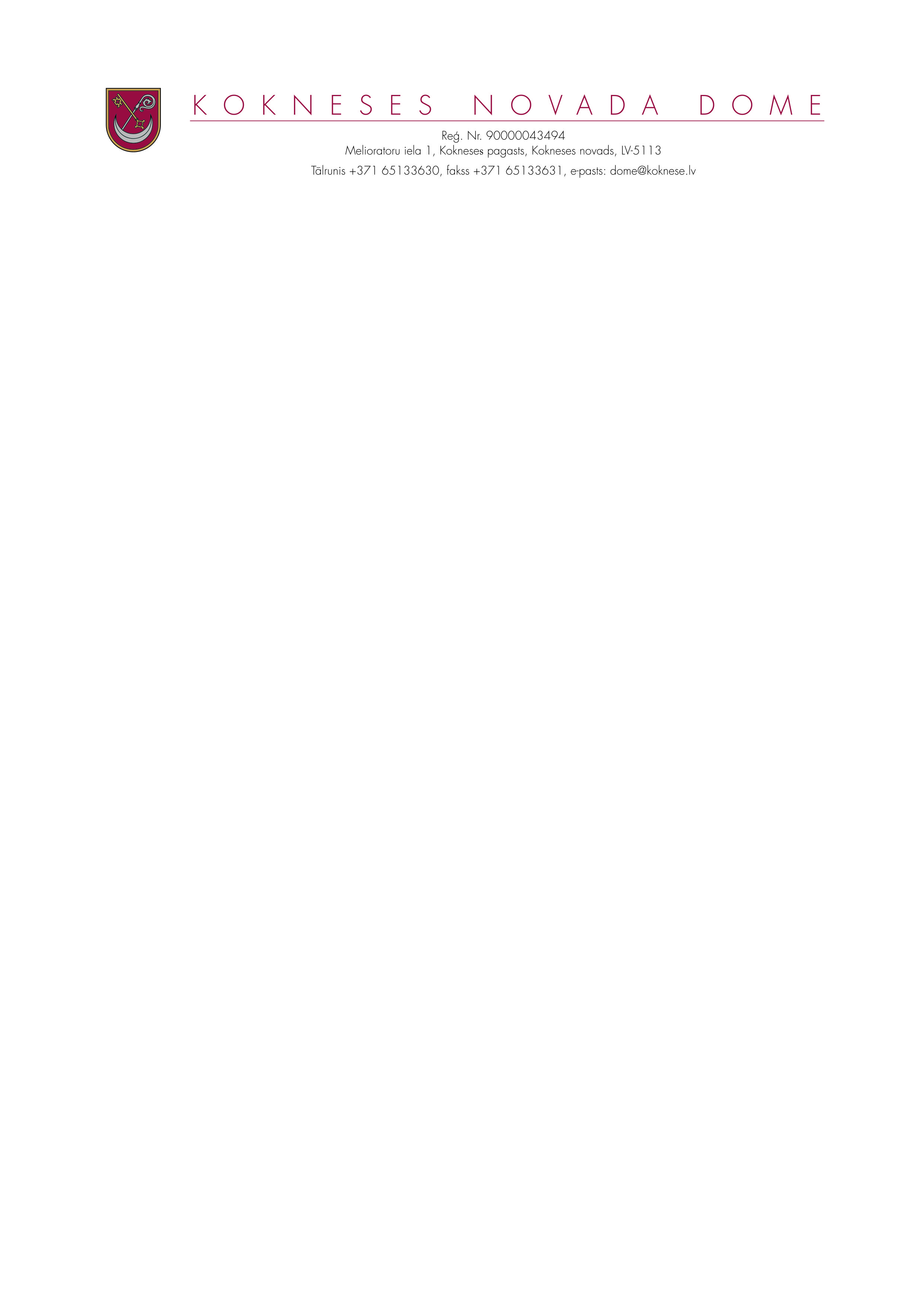 SĒDES PROTOKOLA IZRAKSTSKokneses novada Kokneses pa2018.gada 29.augustā								Nr.98.5.Par  Kokneses novada domes  27.03.2013.saistošo  noteikumu Nr.6 “Par finansiālu atbalstu  Kokneses novada  iedzīvotāju sportam un balvām par Kokneses iedzīvotāju  sasniegumiem  sportā “ atzīšanu par spēku zaudējušiem_______________________________________________________________________________________________________ ( G.Rūtiņa, D.Kalniņš, P.Keišs,  J.Miezītis, D.Vingris)ZIŅO: Ligita KronentālePamatojoties uz Vides aizsardzības un reģionālās attīstības ministrijas 02.07.2018 vēstuli Nr.1-18/5858,  likuma „Par pašvaldībām” 7.pantu , 21.panta pirmās daļas 27.punktu, 41.panta pirmās daļas 1.punktu, Sporta likuma 7.pantu, Publiskas personas finanšu līdzekļu un mantas izšķērdēšanas novēršanas likuma 2.panta pirmo daļu,   ņemot vērā 20.08.2018. Kultūras un sporta  pastāvīgās  komitejas un 22.08.2018. Finanšu un attīstības pastāvīgās  komitejas ieteikumu, atklāti balsojot, PAR- 13(Ilgonis Grunšteins, Aigars Kalniņš, Dāvis Kalniņš, Pēteris Keišs, Rihards Krauklis, Henriks Ločmelis, Ivars  Māliņš, Jānis Miezītis, Edgars Mikāls,  Māris Reinbergs, Valdis Silovs, Ziedonis Vilde, Dainis Vingris), PRET-nav, ATTURAS- 1 ( Gita Rūtiņa) , Kokneses novada dome NOLEMJ:1. Apstiprināt saistošos noteikumus Nr_5/2018 ” Par  Kokneses novada domes  27.03.2013.saistošo  noteikumu Nr.6 “Par finansiālu atbalstu  Kokneses novada  iedzīvotāju sportam un balvām par Kokneses iedzīvotāju  sasniegumiem  sportā “ atzīšanu par spēku zaudējušiem” (pielikumā).2. Saistošos noteikumus  triju dienu laikā pēc to parakstīšanas  elektroniski  un rakstveidā  nosūtīt Vides aizsardzības un reģionālās attīstības  ministrijai atzinuma sniegšanai. 3. Saistošie noteikumi stājas spēkā nākošajā dienā pēc to publicēšanas Kokneses novada domes laikrakstā „ Kokneses Novada Vēstis”.4. Pēc saistošo noteikumu  stāšanās spēkā, tos publicē  pašvaldības mājas lapā  www.koknese.lv, izvieto domes ēkā un pagastu pārvaldēs..Sēdes vadītājs,domes priekšsēdētājs    (personiskais paraksts)					D.VingrisSAISTOŠIE NOTEIKUMI Kokneses novada Kokneses pagastā2018.gada  29.augustā                                                                             Nr.5/2018.Apstiprināti ar Kokneses novada domes 2018.gada 29.augustasēdes lēmumu Nr.8.5(prot. Nr.9)Par  Kokneses novada domes  27.03.2013.saistošo  noteikumu Nr.6 “Par finansiālu atbalstu  Kokneses novada  iedzīvotāju sportam un balvām par Kokneses iedzīvotāju  sasniegumiem  sportā “ atzīšanu par spēku zaudējušiemIzdoti saskaņā ar likuma „Par pašvaldībām”41.panta pirmās daļas 1.punktu 1.Atzīt par spēku zaudējušus Kokneses novada domes  27.03.2013.saistošos  noteikumus Nr.6 “Par finansiālu atbalstu  Kokneses novada  iedzīvotāju sportam un balvām par Kokneses iedzīvotāju  sasniegumiem  sportā “2.Saistošie noteikumi stājas spēkā nākamajā dienā pēc to publicēšanas Kokneses novada domes laikrakstā “ Kokneses Novada  Vēstis”.Sēdes vadītājs,domes priekšsēdētājs    (personiskais paraksts)					D.VingrisPaskaidrojuma rakstsKoknese novada domes 2018.gada 29.augusta saistošajiem noteikumiem Nr.5/2018 
“Par  Kokneses novada domes  27.03.2013.saistošo  noteikumu Nr.6 “Par finansiālu atbalstu  Kokneses novada  iedzīvotāju sportam un balvām par Kokneses iedzīvotāju  sasniegumiem  sportā “ atzīšanu par spēku zaudējušiem”Sēdes vadītājs,domes priekšsēdētājs    (personiskais paraksts)					D.VingrisSadaļaInformācija1.  Īss projekta satura izklāstsSaistošie noteikumi paredz atzīt par spēku zaudējušus Kokneses novada domes  27.03.2013.saistošos  noteikumus Nr.6 “Par finansiālu atbalstu  Kokneses novada  iedzīvotāju sportam un balvām par Kokneses iedzīvotāju  sasniegumiem  sportā “, pamatojoties uz Vides aizsardzības un reģionālās attīstības ministrijas 02.07.2018 vēstulē  Nr.1-18/5858 norādīto, par speciālo un  savstarpēji saistītu normatīvo aktu ievērošanu, kā  likuma „Par pašvaldībām” 7.pantu, Sporta likuma 7.pantu, Publiskas personas finanšu līdzekļu un mantas izšķērdēšnas novēršnas likuma 2.panta pirmo daļu2. Projekta nepieciešamības pamatojumsSaistošie noteikumi nepieciešami, lai realizētu normatīvo aktu prasības un ar normatīvajiem aktiem  atzītu par spēku zaudējušus Kokneses novada domes  27.03.2013.saistošos  noteikumus Nr.6 “Par finansiālu atbalstu  Kokneses novada  iedzīvotāju sportam un balvām par Kokneses iedzīvotāju  sasniegumiem  sportā “. 3. Informācija par plānoto ietekmi uz pašvaldības budžetuProjektam nav būtiskas ietekmes uz pašvaldības budžetu. 4. Informācija par plānoto projekta ietekmi uz uzņēmējdarbības vidi pašvaldības teritorijāProjektam nav būtiskas ietekmes uz uzņēmējdarbības vidi. 5. Informācija par administratīvajām procedūrāmNav6. Informācija par konsultācijām ar privātpersonāmNav veikta